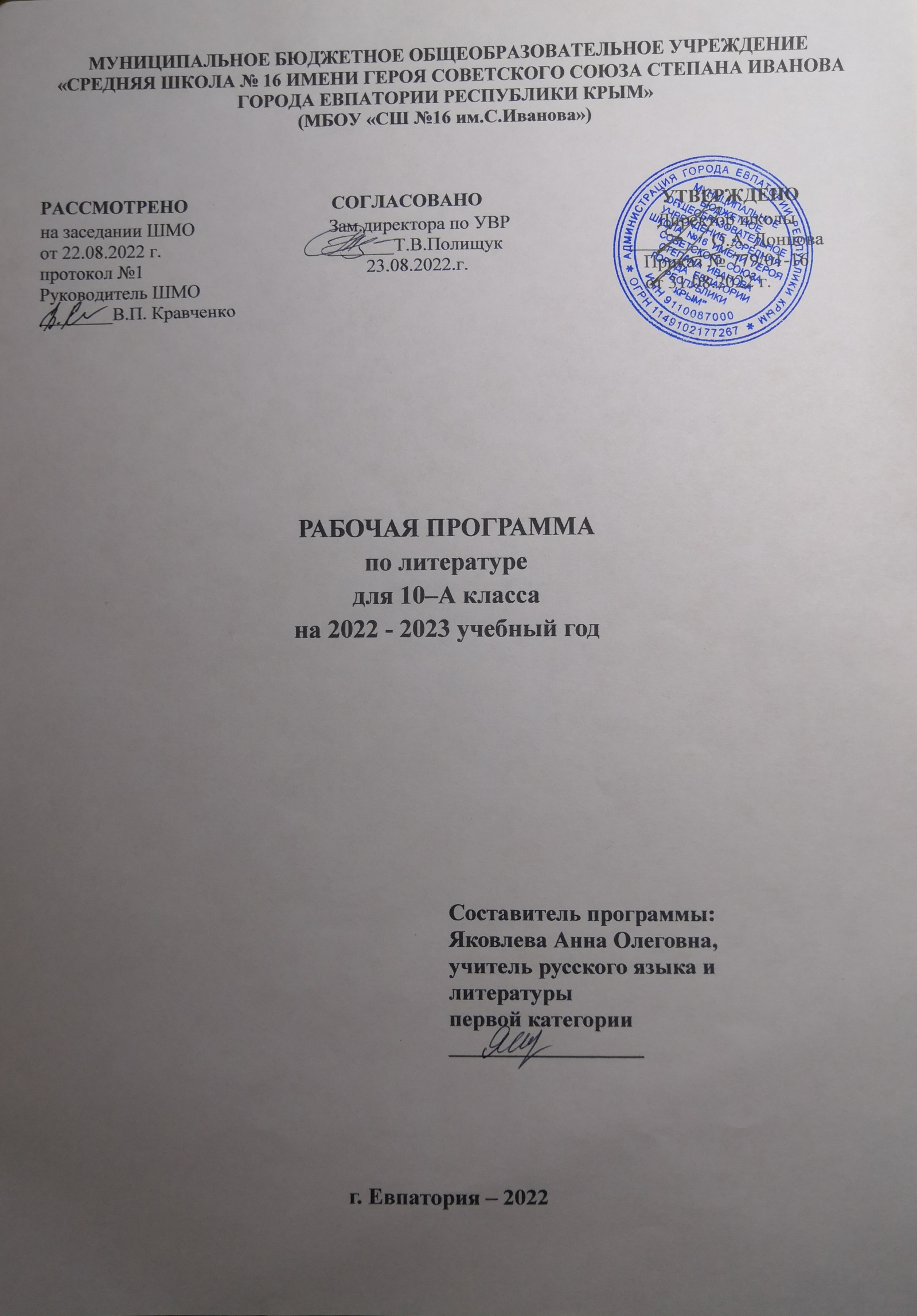 Образовательный стандарт:Федеральный государственный стандарт ООО, утвержденный приказом Минобразования РФ от 17.12.2010 № 1897, (с изменениями от 31.12.2015г. № 1577);Рабочая программа по литературе для 10 класса составлена на основе авторской программы:Примерные рабочие программы предметной линии учебников под редакцией В.П.Журавлева, Ю.В.Лебедева 10-11 классы (Базовый уровень). Авторы: А.Н.Романова, Н.В.Шуваева. Москва «Просвещение», 2019 год.Учебник для 10 класса общеобразовательных учреждений: Учебник: Ю.В. Лебедев. Русский язык и литература. Литература. 10 класс. Учебник для общеобразовательных организаций. Базовый уровень. В 2 частях. ФГОС - М.: Просвещение,2021г, рекомендован Министерством образования и науки Российской Федерации.Программа составлена с учетом принципов системности, доступности и научности, преемственности и перспективности, а также с учётом индивидуальных особенностей ученика, состояния его здоровья, особенностей его познавательной деятельности, и особыми образовательными потребностями. Программа направлена на разностороннее развитие личности учащегося, содержит материал, помогающий учащемуся достичь того уровня общеобразовательных знаний и умений, которые необходимы им для успешной социальной адаптации.Планируемые результаты освоения учебного предмета на базовом уровнеЛичностные результатыЛичностные результаты в сфере отношений обучающихся к себе, к своему здоровью, к познанию себя:-ориентация обучающихся на достижение личного счастья, реализацию позитивных жизненных перспектив, инициативность, креативность, готовность и способность к личностному самоопределению, способность ставить цели и строить жизненные планы; -готовность и способность обеспечить себе и своим близким достойную жизнь в процессе самостоятельной, творческой и ответственной деятельности;-готовность и способность обучающихся к отстаиванию личного достоинства, собственного мнения, готовность и способность вырабатывать собственную позицию по отношению к общественно-политическим событиям прошлого и настоящего на основе осознания и осмысления истории, духовных ценностей и достижений нашей страны; -готовность и способность обучающихся к саморазвитию и самовоспитанию в соответствии с общечеловеческими ценностями и идеалами гражданского общества,потребности в физическом самосовершенствовании, занятиях спортивно-оздоровительной деятельностью;-принятие и реализация ценностей здорового и безопасного образа жизни, бережное, ответственное и компетентное отношение к собственному физическому и психологическому здоровью;- неприятие вредных привычек: курения, употребления алкоголя, наркотиков. Личностные результаты в сфере отношений обучающихся к России как к Родине (Отечеству):- российская идентичность, способность к осознанию российской идентичности в поликультурном социуме, чувство причастности к историко-культурной общности российского народа и судьбе России, патриотизм, готовность к служению Отечеству, его защите;- уважение к своему народу, чувство ответственности перед Родиной, гордости за свой край, свою Родину, прошлое и настоящее многонационального народа России, уважение государственных символов (герб, флаг, гимн);- формирование уважения к русскому языку как государственному языку Российской Федерации, являющемуся основой российской идентичности и главным фактором национального самоопределения;- воспитание уважения к культуре, языкам, традициям и обычаям народов, проживающих в Российской Федерации.Личностные результаты в сфере отношений обучающихся к закону, государству и к гражданскому обществу:- гражданственность, гражданская позиция активного и ответственного члена российского общества, осознающего свои конституционные права и обязанности, уважающего закон и правопорядок, осознанно принимающего традиционные национальные и общечеловеческие гуманистические и демократические ценности, готового к участию в общественной жизни;- признание неотчуждаемости основных прав и свобод человека, которые принадлежат каждому от рождения, готовность к осуществлению собственных прав и свобод без нарушения прав и свобод других лиц, готовность отстаивать собственные права и свободы человека и гражданина согласно общепризнанным принципам и нормам международного права и в соответствии с Конституцией Российской Федерации, правовая и политическая грамотность;- мировоззрение, соответствующее современному уровню развития науки и общественной практики, основанное на диалоге культур, а также различных форм общественного сознания, осознание своего места в поликультурном мире;- интериоризация ценностей демократии и социальной солидарности, готовность к договорному регулированию отношений в группе или социальной организации;- готовность обучающихся к конструктивному участию в принятии решений, затрагивающих права и интересы, в том числе в различных формах общественной самоорганизации, самоуправления, общественно значимой деятельности;- приверженность идеям интернационализма, дружбы, равенства, взаимопомощи народов; воспитание уважительного отношения к национальному достоинству людей, их чувствам, религиозным убеждениям;- готовность обучающихся противостоять идеологии экстремизма, национализма, ксенофобии, коррупции, дискриминации по социальным, религиозным, расовым, национальным признакам и другим негативным социальным явлениям.Личностные результаты в сфере отношений обучающихся с окружающими людьми:- нравственное сознание и поведение на основе усвоения общечеловеческих ценностей, толерантного сознания и поведения в поликультурном мире, готовности и способности вести диалог с другими людьми, достигать в нём взаимопонимания, находить общие цели и сотрудничать для их достижения;- принятие гуманистических ценностей, осознанное, уважительное и доброжелательное отношение к другому человеку, его мнению, мировоззрению;- формирование способностей к сопереживанию и позитивного отношения к людям, в том числе к лицам с ограниченными возможностями здоровья и инвалидам; бережное, ответственное и компетентное отношение к физическому и психологическому здоровью других людей, умение оказывать первую помощь;- формирование выраженной в поведении нравственной позиции, в том числе способности к сознательному выбору добра, нравственного сознания и поведения на основе усвоения общечеловеческих ценностей и нравственных чувств (чести, долга, справедливости, милосердия и дружелюбия);- формирование компетенций сотрудничества со сверстниками, детьми младшего возраста, взрослыми в образовательной, общественно полезной, учебноисследовательской, проектной и других видах деятельности.Личностные результаты в сфере отношений обучающихся к окружающему миру, к живой природе, художественной культуре:- мировоззрение, соответствующее современному уровню развития науки, значимость науки, готовность к научно-техническому творчеству, владение достоверной информацией о передовых достижениях и открытиях мировой и отечественной науки, заинтересованность в научных знаниях об устройстве мира и общества;- готовность и способность к образованию, в том числе самообразованию, на протяжении всей жизни; сознательное отношение к непрерывному образованию как условию успешной профессиональной и общественной деятельности;- экологическая культура, бережное отношение к родной земле, природным богатствам России и мира, понимание влияния социально-экономических процессов на состояние природной и социальной среды, ответственности за состояние природных ресурсов; формирование умений и навыков разумного природопользования, нетерпимого отношения к действиям, приносящим вред экологии; приобретение опыта эколого-направленной деятельности;-эстетическое отношение к миру, готовность к эстетическому обустройству собственного быта.Личностные результаты в сфере отношений обучающихся к семье и родителям, в том числе подготовка личности к семейной жизни:- ответственное отношение к созданию семьи на основе осознанного принятия ценностей семейной жизни;- положительный образ семьи, родительства (отцовства и материнства), интериоризация традиционных семейных ценностей.Личностные результаты в сфере отношений обучающихся к труду, в сфере социально-экономических отношений:- уважение всех форм собственности, готовность к защите своей собственности;- осознанный выбор будущей профессии как путь и способ реализации собственных жизненных планов;- готовность обучающихся к трудовой профессиональной деятельности как к возможности участия в решении личных, общественных, государственных, общенациональных проблем;- потребность трудиться, уважение к труду и людям труда, трудовым достижениям, добросовестное, ответственное и творческое отношение к разным видам трудовой деятельности;- готовность к самообслуживанию, включая обучение и выполнение домашних обязанностей.Личностные результаты в сфере отношений физического, психологического, социального и академического благополучия обучающихся:-физическое, эмоционально-психологическое, социальное благополучие обучающихся в жизни образовательной организации, ощущение детьми безопасности и психологического комфорта, информационной безопасности.Метапредметные результатыМетапредметные результаты освоения программы представлены тремя группами универсальных учебных действий (УУД).Регулятивные универсальные учебные действия:-самостоятельно определять цели, ставить и формулировать собственные задачи в образовательной деятельности и жизненных ситуациях;- оценивать ресурсы, в том числе время и другие нематериальные ресурсы, необходимые для достижения поставленной ранее цели;- сопоставлять имеющиеся возможности и необходимые для достижения цели ресурсы; —организовывать эффективный поиск ресурсов, необходимых для достижения поставленной цели;- определять несколько путей достижения поставленной цели;- выбирать оптимальный путь достижения цели с учётом эффективности расходования ресурсов и основываясь на соображениях этики и морали;- задавать параметры и критерии, по которым можно определить, что цель достигнута; - -- сопоставлять полученный результат деятельности с поставленной заранее целью; —оценивать последствия достижения поставленной цели в деятельности, собственной жизни и жизни окружающих людей.Познавательные универсальные учебные действия:- критически оценивать и интерпретировать информацию с разных позиций;- распознавать и фиксировать противоречия в информационных источниках; —использовать различные модельно-схематические средства для представления выявленных в информационных источниках противоречий;- осуществлять развёрнутый информационный поиск и ставить на его основе новые (учебные и познавательные) задачи;- искать и находить обобщённые способы решения задач;- приводить критические аргументы как в отношении собственного суждения, так и в отношении действий и суждений другого;- анализировать и преобразовывать проблемно-противоречивые ситуации;- выходить за рамки учебного предмета и осуществлять целенаправленный поиск возможности широкого переноса средств и способов действия;- выстраивать индивидуальную образовательную траекторию, учитывая ограничения со стороны других участников и ресурсные ограничения;- менять и удерживать разные позиции в познавательной деятельности (быть учеником и учителем; формулировать образовательный запрос и выполнять консультативные функции самостоятельно; ставить проблему и работать над её решением; управлять совместной познавательной деятельностью и подчиняться).Коммуникативные универсальные учебные действия:- осуществлять деловую коммуникацию как со сверстниками, так и со взрослыми (как внутри образовательной организации, так и за её пределами);- при осуществлении групповой работы быть как руководителем, так и членом проектной команды в разных ролях (генератором идей, критиком, исполнителем, презентующим и т. д.);- развёрнуто, логично и точно излагать свою точку зрения с использованием адекватных (устных и письменных) языковых средств;- распознавать конфликтогенные ситуации и предотвращать конфликты до их активной фазы;- координировать и выполнять работу в условиях виртуального взаимодействия (или сочетания реального и виртуального);- согласовывать позиции членов команды в процессе работы над общим продуктом/решением;- представлять публично результаты индивидуальной и групповой деятельности как перед знакомой, так и перед незнакомой аудиторией;- подбирать партнёров для деловой коммуникации, исходя из соображений результативности взаимодействия, а не личных симпатий;- воспринимать критические замечания как ресурс собственного развития;- точно и ёмко формулировать как критические, так и одобрительные замечания в адрес других людей в рамках деловой и образовательной коммуникации, избегая при этом личностных оценочных суждений.Планируемые предметные результатыВыпускник на базовом уровне научится:демонстрировать знание ключевых произведений русской, родной и мировой литературы, приводя примеры двух или более текстов, затрагивающих общие темы или проблемы;в устной и письменной форме обобщать и анализировать свой читательский опыт, а именно:обосновывать выбор художественного произведения для анализа, приводя в качестве аргумента как тему (темы) произведения, так и его проблематику (скрытые в нём смыслы и подтексты);использовать для раскрытия тезисов своего высказывания указание на фрагменты произведения, носящие проблемный характер и требующие анализа;давать объективное изложение текста: характеризуя произведение, выделять две (или более) основные темы или идеи произведения, показывать их развитие в ходе сюжета, их взаимодействие и взаимовлияние, в итоге раскрывая сложность художественного мира произведения;анализировать жанрово-родовой выбор автора: раскрывать особенности развития и связей элементов художественного мира произведения: места и времени действия, способы изображения действия и его развития, способы введения персонажей и средства раскрытия и/или развития их характеров;определять контекстуальное значение слов и фраз, используемых в художественном произведении (включая переносные и коннотативные значения), оценивать их художественную выразительность с точки зрения новизны, эмоциональной и смысловой наполненности, эстетической значимости;анализировать авторский выбор определённых композиционных решений в произведении, раскрывая, как взаиморасположение и взаимосвязь определённых частей текста способствует формированию его общей структуры и обусловливает эстетическое воздействие на читателя (например, выбор определённого зачина и концовки произведения, выбор между счастливой или трагической развязкой, открытым или закрытым финалом);• анализировать случаи, когда для осмысления точки зрения автора и/или героев требуется различать, что прямо заявлено в тексте, от того, что действительно подразумевается (например, сатира, сарказм, ирония или гипербола);осуществлять следующую продуктивную деятельность:давать развёрнутые ответы на вопросы об изучаемом на уроке произведении или создавать небольшие рецензии на самостоятельно прочитанные произведения, демонстрируя целостное восприятие художественного мира произведения, понимание принадлежности произведения к литературному направлению (течению) и культурно-исторической эпохе (периоду);выполнять проектные работы в сфере литературы и искусства, предлагать свои собственные обоснованные интерпретации литературных произведений.Выпускник на базовом уровне получит возможность научиться:давать историко-культурный комментарий к тексту произведения (в том числе и с использованием ресурсов музея, специализированной библиотеки, исторических документов и т. п.);анализировать художественное произведение в сочетании воплощения в нём объективных законов литературного развития и субъективных черт авторской индивидуальности;анализировать художественное произведение во взаимосвязи литературы с другими областями гуманитарного знания (философией, историей, психологией и др.);анализировать одну из интерпретаций эпического, драматического или лирического произведений (например, кино- или театральную постановку;запись художественного чтения; серию иллюстраций к произведению), оценивая то, как интерпретируется исходный текст.Выпускник на базовом уровне получит возможность узнать:о месте и значении русской литературы в мировой литературе;о произведениях новейшей отечественной и мировой литературы;о важнейших литературных ресурсах, в том числе в сети Интернет;об историко-культурном подходе в литературоведении;об историко-литературном процессе XIX и XX веков;о наиболее ярких или характерных чертах литературных направлений или течений (реализм, романтизм, символизм и т. п.);имена ведущих писателей, особенно значимые факты их творческой биографии, названия ключевых произведений, имён героев, ставших «вечными образами» или именами нарицательными в общемировой и отечественной культуре, например, Ф. Достоевский, М. Булгаков, А. Солженицын, У. Шекспир; Г амлет, Манилов, Обломов, «человек в футляре»);о соотношении и взаимосвязях литературы с историческим периодом, эпохой (например, «Война и мир» и Отечественная война 1812 года, футуризм и эпоха технического прогресса в начале XX века и т. п.).СОДЕРЖАНИЕ УЧЕБНОГО МАТЕРИАЛАВведение(5 ч).Становление и развитие реализма в русской литературе 19 века. Национальное своеобразие русского реализма 19 века. Эволюция русского реализма. Русская литературная критика II половины 19 века. Расстановка общественных сил в 1860-е годы. «Эстетическая критика» либеральных западников. «Реальная критика»революционеров-демократов. Общественная и литературно-критическая программа нигилистов. Литературно-критическая программа славянофилов. Литературно-критическая позиция почвенников.И.С.Тургенев (11 ч)Этапы биографии и творчества И.С. Тургенева. Рассказы цикла «Записки охотника». Творческая история романа и своеобразие романа «Отцы и дети». Общественная атмосфера и ее отражение в романе. Взаимоотношения Базарова с Кирсановым. Базаров и Одинцова. «Дуэль Евгения Базарова и Анны Одинцовой. Базаров и его родители. Базаров - нигилист. Причины конфликта Базарова с окружающими и причины его одиночества. Базаров перед лицом смерти.Острота и искренность отклика писателя на появление нового и значительного типа в русском обществе. Конфликт «отцов» и «детей» или конфликт жизненных позиций. Базаров в системе действующих лиц. Базаров и его мнимые последователи. Оппоненты героя, их нравственные и социальные позиции. «Вечные темы» в романе (природа, любовь, искусство). «Тайный психологизм»: художественная функция портрета, пейзажа, интерьера. Авторская позиция и способы ее выражения. Полемика вокруг романа.Н.Г.Чернышевский (3ч)Этапы биографии и творчества Н.Г.Чернышевского. Творческая история романа «Что делать?». Жанровое своеобразие романа. Значение «Что делать?» в истории литературы и революционного движения. Композиция романа. Старые люди. Новые люди. «Особенный человек».И.А.Гончаров (9ч)Основные этапы жизни и творчества И.А. Гончаров. «Обломов». История создания. Особенности композиции романа. Прием антитезы в романе. Образ главного героя в романе «Обломов». Понятие «обломовщина». Роль главы «Сон Обломова» в произведении. Роль второстепенных персонажей. Обломов и Захар. Обломов и Штольц. Женские образы в романе и их роль в развитии сюжета. Пейзаж, портрет, интерьер в художественном мире романа. Способы выражения авторской позиции в романе. Образ Обломова в ряду образов мировой литературы (Дон Кихот, Гамлет). «Обломов» - роман, утвердивший писателя как классика. Художественное мастерство И.А. Гончарова в романе. Историко-философский смысл романа.А.Н.Островский (6ч)Этапы биографии и творчества. Анализ комедии «Бесприданница». Драма «Гроза». Идейно-художественное своеобразие. Город Калинов и его обитатели. Образ Катерины. Ее душевная трагедия. Семейный и социальный конфликт в драме. Борьба героини быть свободной в своих чувствах. Ее столкновение с «темным царством». Внутренний конфликт Катерины. Роль религиозности в духовном мире героини. Тема греха, возмездия и покаяния. Смысл названия и символика пьесы. «Бесприданница». Лариса и ее трагическая судьба. Быт и нравы русской провинции. Сценическая история пьесы и ее экранизации. Драматургическое мастерство Островского. Пьесы драматурга на русской сцене. Современные постановки пьес Островского.Ф.И.Тютчева (4ч )Ф.И. Тютчев. «Silentium!», «Не то, что мните вы, природа...», «Умом Россию не понять...», «О, как убийственно мы любим...», «Нам не дано предугадать.», «К. Б.» («Я встретил вас - и все былое.»), «Эти бедные селенья.», «Последняя любовь», «»День и ночь». Очерк жизни и творчества. Тютчев - поэт-философ и певец родной природы. Раздумья о жизни, человеке и мироздании. Тема родины. Любовная лирика: любовь как «поединок роковой». Художественное своеобразие и ритмическое богатство стиха.Н.А.Некрасов (10ч)Основные темы и идеи в творчестве Н.А. Некрасова. «В дороге», «Вчерашний день, часу в шестом...», «Мы с тобой бестолковые люди...», «Я не люблю иронии твоей.», «Поэт и гражданин», «Рыцарь на час», «Элегия» («Пускай нам говорит изменчивая мода.»), «Пророк», «Блажен незлобивый поэт.», «Внимая ужасам войны.», «Зине», «О, муза! Я у двери гроба.», «Умру я скоро.». Очерк жизни и творчества. Поэт «мести и печали». Гражданственность лирики, обостренная правдивость и драматизм изображения жизни народа. Город и деревня в лирике Некрасова. Образ Музы. Гражданская поэзия и лирика чувств. Художественные открытия Некрасова, простота и доступность стиха, его близость к строю народной речи. Решение «вечных тем» в поэзии Некрасова.Поэма «Кому на Руси жить хорошо». История создания поэмы, сюжет, жанровое своеобразие, фольклорная основа, смысл названия. Горькая доля народа пореформенной России. Путешествие как прием организации повествования. Авторские отступления. Мастерство изображения жизни России. Многообразие народных типов в галерее героев поэмы. Народ в споре о счастье. «Люди холопского звания» и народные заступники. Народ и Гриша Добросклонов. Сатирические образы помещиков. Образ Савелия, «богатыря святорусского». Судьба Матрены Тимофеевны, смысл ее «бабьей притчи». Проблемы счастья и смысла жизни в поэме.А.А.Фет (3ч)А.А. Фет. «Поэтам», «Это утро, радость эта.», «Шепот, робкое дыханье.», «Сияла ночь.», «Еще майская ночь», «Еще весны душистой нега.» «Заря прощается с землею,,,», «Облаком волнистым.», На железной дороге». Точность в передаче человеческого восприятия картин родной природы, оттенков чувств и душевных движений человека. Фет и теория «чистого искусства». Волшебство ритмов, звучаний, мелодий.А.К.Толстой (2ч)Жизненный путь А.К.Толстого. Лирика А.К.Толстого. Баллады и былины А.К.Толстого. Трилогия Толстого «Смерть Иоанна Грозного», «Царь Федор Иоаннович», «Царь Борис». Сатирические произведения А.К.Толстого.М.Е.Салтыков-Щедрин (4ч)Этапы биографии и творчества М.Е. Салтыкова-Щедрина. Жизненная позиция писателя. Сказки М.Е. Салтыкова-Щедрина - синтез его творчества. «История одного города» как сатирическое произведение. Перекличка событий и героев произведения с фактами российской истории. Собирательные образы градоначальников и «глуповцев». Органчик и Угрюм-Бурчеев. Тема народа. Смысл финала романа «История одного города». Своеобразие приемов сатирического изображения в произведениях Салтыкова-Щедрина (гротеск, алогизм, сарказм, ирония, гипербола).Страницы истории западноевропейского романа XIX века (1ч)Обзорная лекция по творчеству Ф.Стендаля, Оноре де Бальзака, Чарльза Диккенса. Ч. Диккенс «Записки Пиквикского клуба» История создания романа. Англия на его страницах. Герои и события. Смех как способ демонстрации оптимизма. Реальность и фантастика на страницах произведения писателя-реалиста. О. де Бальзак. «Гобсек» Тема власти денег. Реалистическое мастерство писателя.Ф.М.Достоевский (11ч)Ф.М. Достоевский. Этапы биографии и творчества. Творческая биография Ф.М, Достоевского. Роман «Преступление и наказание». В Петербурге Достоевского. Раскольников среди униженных и оскорбленных. Социальные и философские причины бунта Раскольникова. Идея Раскольникова о праве сильной личности. Преступление Раскольникова. Причины поражения Раскольникова. Раскольников и «сильные мира сего». Раскольников и его «двойники» (Лужин и Свидригайлов). Место Раскольникова в системе образов романа. Раскольников и Порфирий Петрович. «Правда» сони Мармеладовой. Воскрешение человека в Раскольникове через любовь. Раскольников и Соня Мармеладова. Смысл финала романа. Нравственная проблематика, острое чувство ответственности в произведениях писателя. «Поиски «человека в человеке». «Преступление и наказание». Детективный сюжет и глубина постановки нравственных проблем. Раскольников. Сонечка Мармеладова и проблема нравственного идеала автора. Тема гордости и смирения. Библейские мотивы в романе. Мрачный облик Петербурга. Роль эпилога.Л.Н.Толстой (19ч)Л.Н. Толстой. По страницам великой жизни. «Война и мир» - роман-эпопея: проблематика, образы, жанр. Эпизод «Вечер в салоне Шерер. Петербург. Июль 1805 г.» Именины у Ростовых. Лысые горы. Изображение войны 1805-1807 г.г. Поиски плодотворной деятельности П. Безухова и А. Болконского. Быт поместного дворянства и «жизнь сердца» героев. Система образов в романе и нравственная концепция Толстого, его критерии оценки личности. Война 1812 года - Отечественная война. Осуждение войны. Бородинское сражение как идейно- композиционный центр романа. Кутузов и Наполеон в романе. Противопоставление Кутузова и Наполеона. Партизанская война. Бегство французов. Последний период войны и ее воздействие на героев. «Мысль народная» в романе «Война и мир». Простой народ как ведущая сила исторических событий и источник настоящих норм морали. Эпилог романа. «Бородино» Лермонтова как зерно замысла романа-эпопеи. История создания. Жанровое своеобразие. Художественные особенности произведения: специфика композиции, психологизм и «диалектика души» в раскрытии характеров персонажей. Женские образы романа - Наташа Ростова и Марья Болконская. Картины войны в романе. «Роевая» жизнь крестьянства. Значение образа Платона Каратаева. Психологизм прозы Толстого. Приемы изображения духовного мира героев («диалектика души»). Внутренний монолог как прием психологической характеристики героя. Антитеза как центральный композиционный прием в романе. Портрет, пейзаж, диалоги и внутренние монологи в романе. Интерес к Толстому в современном мире.Н.С.Лесков (3ч)Краткая справка о жизни и творчестве писателя. Судьба его творчества. Художественный мир произведений Н.С. Лескова. «Очарованный странник». Изображение национального русского характера в повести. Идейно-художественное своеобразие повести. Лесков как мастер изображения русского быта. Национальный характер в изображении писателя. Напряженность сюжетов и трагизм судеб героев его произведений. «Очарованный странник». Особенности сюжета повести. Изображение этапов духовного пути личности. (смысл странствий героя повести). Иван Флягин - один из героев- правдоискателей. Былинные мотивы повести. Особенности лесковской повествовательной манеры сказа.Страницы зарубежной литературы конца XIX - начала XX века (2ч)Обзорная лекция по творчеству Генри Ибсена, Ги де Мопассана, Бернарда Шоу. Г. де Мопассан. «Ожерелье». Грустные раздумья автора о несправедливости мира. Мечты героев и их неосуществимость. Тонкость психологического анализа. Г. Ибсен. «Кукольный дом». Образ героини. Вопрос о правах женщины. Своеобразие «драм идей» как социально-психологических драм.А.П.Чехов (9ч)А.П. Чехов. Этапы биографии и творчества. Тема гибели души в рассказе «Ионыч». Рассказы Чехова, своеобразие их тематики и стиля. Проблема ответственности человека за свою судьбу. Мастерство писателя: внимание к детали, «импрессионизм», философская глубина, лаконизм повествования.Действующие лица пьесы «Вишневый сад» и тема ответственности человека за свою судьбу. Конфликт в пьесе «Вишневый сад». Символический смысл образа вишневого сада. Тема времени в пьесе. Подтекст. Своеобразие жанра. Раневская и Гаев как герои уходящего в прошлое усадебного быта. Разлад между желаниями и реальностью существования - основа конфликта пьесы. Образы Лопахина, Пети Трофимова и Ани. Образы слуг (Яша, Дуняша, Фирс). Внесценические персонажи. Новаторство Чехова-драматурга. Значение творческого наследия Чехова для мировой литературы и театра.Подведение итогов года (3ч)Мировое значение русской литературы. Тестирование по выявлению читательского уровня учащихся. Итоговый урок. Список летнего чтения.Произведения для заучивания наизусть в 10 классеА.А. Фет «На заре ты её не буди…», «Я пришёл к тебе с приветом…», «Какая ночь!..», «Это утро, радость эта…», «Я тебе ничего не скажу…», «Какая грусть! Конец аллеи…» (по выбору учащихся).Ф.И. Тютчев (2 – 3 стихотворения о любви по выбору учащихся).Н.А. Некрасов «Поэт и гражданин», «Я не люблю иронии твоей…», «Мы с тобой бестолковые люди…»; «Кому на Руси жить хорошо» (отрывок из поэмы по выбору).А.Н. Островский «Гроза» (монолог одного героя по выбору).И.А. Гончаров «Обломов» (отрывок из романа по выбору).Л.Н. Толстой «Война и мир» (отрывок из романа по выбору).Тематическое планированиеКалендарно-тематическоепланирование№ п/пСодержаниеКол-во часовКонтрольные работыКонтрольные работыКонтрольные работыРазвитие речиВнеклассное чтениеНаизусть№ п/пСодержаниеКол-во часовКлассное сочинениеДомашнее сочинениеКонтрольная работаРазвитие речиВнеклассное чтениеНаизусть1.Введение. 12.Становление реализма как направления в европейской литературе33.Литература второй половины XIX века. 94221106104.Из зарубежной литературы2Итого:10232110610№ п/п№ п/пДатаДатаТема урокаНаизустьпланфактпланфакт1. Введение (1 ч.)1. Введение (1 ч.)1. Введение (1 ч.)1. Введение (1 ч.)1. Введение (1 ч.)1. Введение (1 ч.)11.09Становление реализма в русской литературе XIX века2. Становление реализма как направления в европейской литературе( 3ч.)2. Становление реализма как направления в европейской литературе( 3ч.)2. Становление реализма как направления в европейской литературе( 3ч.)2. Становление реализма как направления в европейской литературе( 3ч.)2. Становление реализма как направления в европейской литературе( 3ч.)2. Становление реализма как направления в европейской литературе( 3ч.)22.09Реализм как литературное направление и метод в искусстве35.09Страницы истории западноевропейского романа XIX века. Стендаль и Бальзак48.09Страницы истории западноевропейского романа XIX века. Ч. Диккенс3. И.С.Тургенев. Жизнь и творчество (13ч.)3. И.С.Тургенев. Жизнь и творчество (13ч.)3. И.С.Тургенев. Жизнь и творчество (13ч.)3. И.С.Тургенев. Жизнь и творчество (13ч.)3. И.С.Тургенев. Жизнь и творчество (13ч.)3. И.С.Тургенев. Жизнь и творчество (13ч.)59.09Судьба писателя. Формирование общественных взглядов И. С. Тургенева612.09Преходящее и вечное в художественном мире И. С. Тургенева715.09Вн.чт. №1. И. С. Тургенев. «Записки охотника» и их место в русской литературе.816.09Творческая история романа «Отцы и дети». Герой 60-х годов XIX века нигилист Базаров919.09Споры партий и конфликт поколений в романе1022.09Сатирическое изображение Тургеневым представителей «отцов» и «детей». Базаров в кругу единомышленников1123.09Базаров и Аркадий Кирсанов. Испытание дружбой1226.09Внутренний конфликт Базарова. Испытание любовью1329.09Базаров и его родители. Тургеневское изображение путей преодоления конфликта поколений1430.09Базаров как «трагическое лицо». Финал романа153.10Творчество Тургенева в конце 1860-х — начале 1880-х годов166.10Р.р.№1.Анализ эпизода «Смерть Базарова».177.10Р.р.№2.Споры вокруг романа и авторская позиция Тургенева. (Подготовка к домашнему сочинению №1).4. Н.Г.Чернышевский. Жизнь и творчество (2ч)4. Н.Г.Чернышевский. Жизнь и творчество (2ч)4. Н.Г.Чернышевский. Жизнь и творчество (2ч)4. Н.Г.Чернышевский. Жизнь и творчество (2ч)4. Н.Г.Чернышевский. Жизнь и творчество (2ч)4. Н.Г.Чернышевский. Жизнь и творчество (2ч)1810.10Жизнь и творчество Н. Г. Чернышевского. История создания романа «Что делать?»1913.10Своеобразие жанра романа «Что делать?». Основные элементы его художественного мира. Сюжет романа как развёрнутый ответ на вопрос, вынесенный в название5. И.А.Гончаров. Жизнь и творчество (9ч)5. И.А.Гончаров. Жизнь и творчество (9ч)5. И.А.Гончаров. Жизнь и творчество (9ч)5. И.А.Гончаров. Жизнь и творчество (9ч)5. И.А.Гончаров. Жизнь и творчество (9ч)5. И.А.Гончаров. Жизнь и творчество (9ч)2014.10Личность писателя. Своеобразие художественного таланта Гончарова2117.10Роман «Обломов». Реалистические приёмы изображения героя в первой части2220.10Полнота и сложность образа Обломова, истоки характера главного2321.10Андрей Штольц как антипод Обломова. Смысл сопоставления героев в романе2424.10Обломов и Ольга Ильинская: испытание героя любовью2527.10Финал романа. Авторская оценка жизненного пути героя. Историко- философский смысл произведения2628.10Роман «Обломов» в других видах искусства277.11Рр. №3. Подготовка к написанию сочинения2810.11Рр № 4. Классное сочинение№ 16. А.Н.Островский. Жизнь и творчество (11ч)6. А.Н.Островский. Жизнь и творчество (11ч)6. А.Н.Островский. Жизнь и творчество (11ч)6. А.Н.Островский. Жизнь и творчество (11ч)6. А.Н.Островский. Жизнь и творчество (11ч)6. А.Н.Островский. Жизнь и творчество (11ч)2911.11Личность и творчество А. Н. Островского3014.11Творческая история и конфликт драмы «Гроза». Изображение Островским драматических противоречий русской жизни в кризисную эпоху3117.11Нравы города Калинова3218.11Образ Катерины Кабановой. Народные истоки её характера. Суть конфликта героини с «тёмным царством»3321.11Катерина в системе образов драмы «Гроза»3424.11Смысл названия пьесы. Трагическое и жизнеутверждающее в драме Островского3525.11Художественное своеобразие пьес Островского3628.11Р.р.№5.  Подготовка к написанию домашнего сочинения №2(по драме «Гроза»).371.12Вн.чт.№ 2.Творческая история пьесы “Бесприданница”.382.12Вн.чт.№ 3.Трагедия “маленького человека”. Образ Карандышева.395.12Вн.чт.№ 4.Трагическая судьба Ларисы в мире чистогана. “Я вещь, а не человек...” 7. Поэзия Ф.И.Тютчева(3ч)7. Поэзия Ф.И.Тютчева(3ч)7. Поэзия Ф.И.Тютчева(3ч)7. Поэзия Ф.И.Тютчева(3ч)7. Поэзия Ф.И.Тютчева(3ч)7. Поэзия Ф.И.Тютчева(3ч)408.12Хаос и космос в поэзии Ф. И. Тютчева419.12Любовь в лирике Ф. И. Тютчева4212.12Вн. чт. №5. Любовная лирика Ф. И. Тютчева. «О, как убийственно мы любим...».8. Русская поэзия во второй половине XIX века (обзор) (1ч)8. Русская поэзия во второй половине XIX века (обзор) (1ч)8. Русская поэзия во второй половине XIX века (обзор) (1ч)8. Русская поэзия во второй половине XIX века (обзор) (1ч)8. Русская поэзия во второй половине XIX века (обзор) (1ч)8. Русская поэзия во второй половине XIX века (обзор) (1ч)4315.12Две ветви русской поэзии во второй половине XIX века. Причины и смысл споров о «чистом» и «гражданском» искусстве9. Н.А.Некрасов. Жизнь и творчество (9ч)9. Н.А.Некрасов. Жизнь и творчество (9ч)9. Н.А.Некрасов. Жизнь и творчество (9ч)9. Н.А.Некрасов. Жизнь и творчество (9ч)9. Н.А.Некрасов. Жизнь и творчество (9ч)9. Н.А.Некрасов. Жизнь и творчество (9ч)4416.12Личность и творчество поэта. Народные истоки мироощущения Н. А. Некрасова4519.12Тема гражданской ответственности поэта перед народом в лирике Некрасова4622.12Художественное своеобразие лирики Некрасова. Новизна содержания и поэтического языка4723.12«Кому на Руси жить хорошо». Историко-культурная основа произведения4826.12Своеобразие композиции и языка поэмы, роль фольклорно-сказочных мотивов в поэме-эпопее «Кому на Руси жить хорошо»4929.12Изменение крестьянских представлений о счастье5030.12Крестьянские судьбы в изображении Некрасова: Яким Нагой и ЕрмилГирин519.01Вера поэта в духовную силу, богатырство народа. Матрёна Тимофеевна и дед Савелий5212.01Образ Гриши Добросклонова, его роль в поэме. Открытый финал произведения. Неразрешённость вопроса о народной судьбе10. Поэзия А.А.Фета (3ч)10. Поэзия А.А.Фета (3ч)10. Поэзия А.А.Фета (3ч)10. Поэзия А.А.Фета (3ч)10. Поэзия А.А.Фета (3ч)10. Поэзия А.А.Фета (3ч)5313.01«Остановленные мгновения» в стихотворениях А. А. Фета.5416.01Характерные особенности лирики Фета, её новаторские черты5519.01Вн. чт. №6. Любовная лирика А. А. Фета. Гармония и музыкальность поэтической речи.11. Творчество А.К.Толстого (3ч)11. Творчество А.К.Толстого (3ч)11. Творчество А.К.Толстого (3ч)11. Творчество А.К.Толстого (3ч)11. Творчество А.К.Толстого (3ч)11. Творчество А.К.Толстого (3ч)5620.01Стремление к пушкинской гармонии и творческая самобытность поэзии А. К. Толстого5723.01Образ Козьмы Пруткова, его место в русской поэзии5826.01Универсальный талант А. К. Толстого: поэта, драматурга, прозаика11. М.Е. Салтыков-Щедрин. Жизнь и творчество (4ч)11. М.Е. Салтыков-Щедрин. Жизнь и творчество (4ч)11. М.Е. Салтыков-Щедрин. Жизнь и творчество (4ч)11. М.Е. Салтыков-Щедрин. Жизнь и творчество (4ч)11. М.Е. Салтыков-Щедрин. Жизнь и творчество (4ч)11. М.Е. Салтыков-Щедрин. Жизнь и творчество (4ч)5927.01Проблематика и жанровое своеобразие сатиры «История одного города»6030.01Глуповские градоначальники: гротескное изображение пороков государственной власти в России612.02Народ в «Истории одного города». Размышления автора о прошлом и будущем России623.02Тема народного счастья в русской литературе разных эпох12. Ф.М.Достоевский. Жизнь и творчество (9ч)12. Ф.М.Достоевский. Жизнь и творчество (9ч)12. Ф.М.Достоевский. Жизнь и творчество (9ч)12. Ф.М.Достоевский. Жизнь и творчество (9ч)12. Ф.М.Достоевский. Жизнь и творчество (9ч)12. Ф.М.Достоевский. Жизнь и творчество (9ч)636.02Судьба писателя, трагические обстоятельства, сформировавшие его мировоззрение649.02Атмосфера 1860-х годов и её отражение в романе «Преступление и наказание»6510.02Петербургские углы. «Униженные и оскорблённые» в романе6613.02Теория Раскольникова как причина его преступления. Глубина психологического анализа в романе6716.02Идея и натура Раскольникова. Наказание героя6817.02Второстепенные персонажи, их роль в повествовании6920.02Раскольников и Сонечка. Нравственное возрождение героя7027.02Раскольников в эпилоге романа. Нравственный смысл произведения, его связь с почвенническими взглядами Ф. М. ДостоевскогоР.р. №6. Подготовка к классному  сочинению №3.712.03Р.р. №7.Классное контрольное сочинение№2 (по роману Ф.М. Достоевского «Преступление и наказание»).13. Русская литературная критика второй половины XIX века (2ч)13. Русская литературная критика второй половины XIX века (2ч)13. Русская литературная критика второй половины XIX века (2ч)13. Русская литературная критика второй половины XIX века (2ч)13. Русская литературная критика второй половины XIX века (2ч)13. Русская литературная критика второй половины XIX века (2ч)723.03Русская литературная критика второй половины XIX века (обзор).736.03Русская литературная критика второй половины XIX века (обзор).14. Л.Н.Толстой. Жизнь и творчество (16ч)14. Л.Н.Толстой. Жизнь и творчество (16ч)14. Л.Н.Толстой. Жизнь и творчество (16ч)14. Л.Н.Толстой. Жизнь и творчество (16ч)14. Л.Н.Толстой. Жизнь и творчество (16ч)14. Л.Н.Толстой. Жизнь и творчество (16ч)749.03Этапы биографии писателя и их отражение в творчестве7510.03Лев Толстой как мыслитель7613.03«Война и мир» как роман-эпопея. Творческая история произведения7716.03Сатирическое изображение большого света в романе. Противостояние Пьера Безухова пошлости и пустоте петербургского общества7817.03Семьи Ростовых и Болконских: различие семейного уклада и единство нравственных идеалов7927.03Изображение в романе войны 1805-1807 годов. Аустерлицкое сражение, его роль в судьбе князя Андрея Болконского8030.03Образ Наташи Ростовой8131.03Война 1812 года в судьбах героев романа. Изображение Л. Н. Толстым народного характера войны823.04Наполеон и Кутузов. Взгляд Толстого на роль личности в истории836.04Народность в понимании Толстого. Пьер Безухов и Платон Каратаев847.04Духовные искания любимых героев Толстого: Пьера, князя Андрея, Наташи и Николая Ростовых8510.04Духовные искания любимых героев Толстого: Пьера, князя Андрея, Наташи и Николая Ростовых8613.04Финал произведения. Смысл названия романа-эпопеи «Война и мир»8714.04Образы героев Л. Н. Толстого в интерпретации художников, музыкантов, кинематографистов8820.04Р.р. №8. Подготовка к написанию классного контрольного  сочинения №3 по роману Л.Н. Толстого «Война и мир». 8924.04Р.р.№9.  Классное контрольное сочинение №3 по роману Л.Н. Толстого «Война и мир».  15. Творчество Н.С.Лескова (3ч)15. Творчество Н.С.Лескова (3ч)15. Творчество Н.С.Лескова (3ч)15. Творчество Н.С.Лескова (3ч)15. Творчество Н.С.Лескова (3ч)15. Творчество Н.С.Лескова (3ч)9027.04Самобытность таланта и особенность идейной позиции Н. С. Лескова9128.04Пестрота русского мира в хронике Лескова «Очарованный странник»924.05Формирование типа русского праведника в трагических обстоятельствах жизни. Судьба Ивана Флягина16. А.П.Чехов. Жизнь и творчество (6ч)16. А.П.Чехов. Жизнь и творчество (6ч)16. А.П.Чехов. Жизнь и творчество (6ч)16. А.П.Чехов. Жизнь и творчество (6ч)16. А.П.Чехов. Жизнь и творчество (6ч)16. А.П.Чехов. Жизнь и творчество (6ч)935.05Личность писателя. Особенности его художественного миро ощущения9411.05Борьба живого и мёртвого в рассказах А. П. Чехова. Практикум9512.05«Вишнёвый сад». Особенности конфликта, система персонажей в пьесе9615.05Уходящее поколение владельцев сада: Раневская, Гаев9718.05Молодые герои пьесы: Лопахин, Варя, Петя, Аня. Отношение автора к героям9819.05Черты «новой драмы» в комедии «Вишнёвый сад» и других пьесах А. П. Чехова17. Итоговая работа (1ч)17. Итоговая работа (1ч)17. Итоговая работа (1ч)17. Итоговая работа (1ч)17. Итоговая работа (1ч)17. Итоговая работа (1ч)9922.05Подготовка и проведение контрольно работы №118. Из зарубежной литературы  (2ч)18. Из зарубежной литературы  (2ч)18. Из зарубежной литературы  (2ч)18. Из зарубежной литературы  (2ч)18. Из зарубежной литературы  (2ч)18. Из зарубежной литературы  (2ч)10025.05Творческий путь Ибсена. Особенности его драматургии10126.05Пьесы Б. Шоу. Социальная проблематика пьес. Юмор и сатира в драматургии Б. Шоу19. Заключение (1ч)19. Заключение (1ч)19. Заключение (1ч)19. Заключение (1ч)19. Заключение (1ч)19. Заключение (1ч)102Нравственные уроки русской литературы XIX века